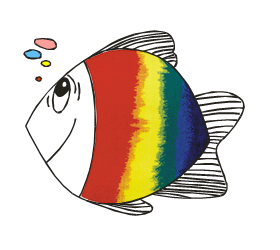 ¡De colores!Vera mama hírharangja. II. évfolyam 10. számNyúlfarknyi szám, így húsvét előtt…	2015. március.6.Kedves cursillos testvéreim!Remélem, mindenki tudja, hogy március 12-én indul a férfii cursillo! Kérjük szorgalmas imáitokat a jövő héten!A múltkor kaptam egy imakérést. Simonné Ildikó Turáról kérte, hogy imádkozzunk azért, hogy a jelenlegi munkahelye, ahol remek közösségben dolgoznak együtt, ne szűnjön meg. Nemrég újra hívott, hogy érzik imáitokat, és úgy tűnik, megmarad a társaság! Köszönöm Ildikó visszajelzését!Én is kérlek benneteket, hogy imádkozzatok barátnőmért, gimnáziumi padtársamért, aki a rákkal küzd, immár harmadik alkalommal, és kegyetlen szenvedései vannak. (Katinak hívják.)Aki nem tudott részt venni Beöthy Tamás atya temetésén, az a következő linken megtalálja a Bonum TV felvételét: https://www.youtube.com/watch?v=nh6snboCGwYSajnos hónapok óta nem szereztem be festékpatronokat a nyomtatómba, és így a női cursillora nem vittem az utolsó hírlevélből, meg későn ébredve csak pár napja izentem a frissen végzett lányoknak, de volt két lelkes résztvevő, aki már elküldte beszámolóját a februári cursilloról.Íme:Kedves Zsuzsanna!
Csodálatos élmény volt számomra a Cursillo! Mint egy álom.
Belecsöppentem egy ismeretlen világba ahol, befogadtam a nagyon sok
információt, átéltem a közös -néha megdöbbentő- hálaadásokat,
könyörgéseket. Napokig a sok élmény feldolgozása volt a legfőbb
elfoglaltsága a lelkemnek, agyamnak.
Nagyon jó emberekkel találkozhattam itt, amiért még mindig hálás
vagyok Mennyei Atyámnak. A szobatársaim és a Kis Szent Teréz asztalnál
kapott "munkatársak" is csodálatosak voltak. Feri atya volt, aki
megváltoztatta a papság iránti érzéseimet, amit köszönök neki.
Hazaérve a 91 éves Nagymamámat (aki szintén cursillos)
megörvendeztettem a frissen megáldott gyönyörű feszülettel, amit
kaptam. Azt mondta, hogy szívesen elfogadja, hiszen nemsokára úgyis
újra az enyém lesz.
De Colores:Schmidinger CsillaBota Gabriella vagyok és nekem is, mint szerintem mindannyiunknak, nagy élmény volt a Cursillon való részvétel. Én még talán életemben nem éreztem ennyire közel Istent magamhoz.Szerintem a közös imádság, a közösség ereje, a többiek szeretete, mindez, kihozta belőlem is azokat a csodálatos érzéseket, amiket ott éreztem.Sokat sírtunk és nevettünk együtt, s utolsó napon, amikor bevonultunk a Kápolnába, hogy úgymond minket is felavassanak, befogadjanak a Cursillo-sok közé, az az embersereg, akik ott vártak minket, akik mind miértünk voltak ott, az nagyon megható volt.Nagyon felemelő érzésekkel tértem haza kis Családomhoz.Amit ezután máshogy teszek: a Szentírást többször olvasni fogom, saját szavaimmal imádkozom, a közösségért többet szeretnék tenni és jó lenne, ha összejárnánk a többiekkel, együtt imádkozni, beszélgetni.Nagyon örülök, hogy elmentem Máriabesnyőre, egy életre szóló élményt kaptam ettől a hétvégétől.De colores: Bota GabiNagyon köszönöm a beszámolókat, és kívánom, hogy mielőbb találjatok kiscsoportot magatoknak, ami a cursillon kapottakat megsokszorozza! Találkozunk az utreyán!Ide kérem a beszámolókat: Nagy Andrásné Zsuzsa, Zsiráfné: (felelőtlen szerkesztő)Telefon: 20-391-68-19e-mail: nagynebzs@gmail.com2100 Gödöllő, Repülőtéri út 22. (fszt. háló-nappali)És álljon itt egy halk:¡DE COLORES!